5MP HD Intelligent Lighthunter IR VF Eyeball Network CameraIPC3635SB-ADZK-I0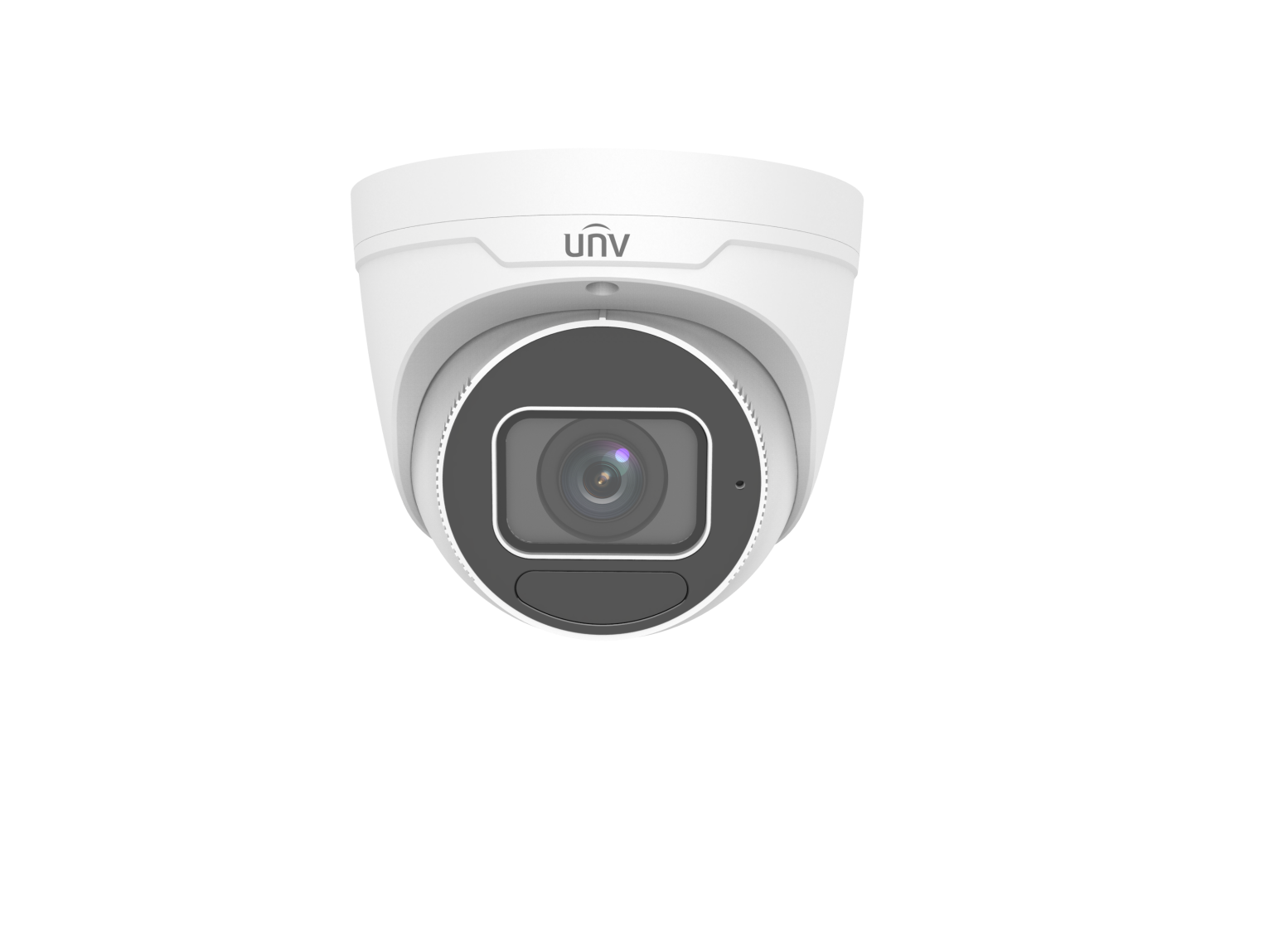 Key Features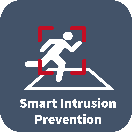 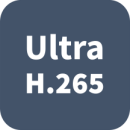 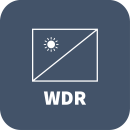 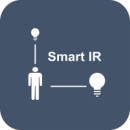 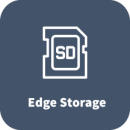 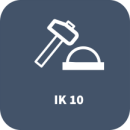 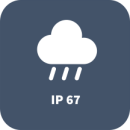 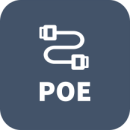 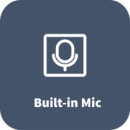 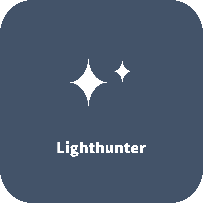 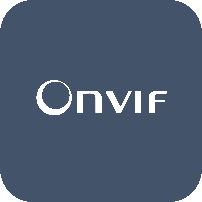 SmartSmart Intrusion Prevention, include Cross Line, Intrusion, Enter Area, Leave Area detectionBased on target classification, smart intrusion prevention significantly reduce false alarm caused by leaves, birds and lights etc., accurately focus on human and vehicle.OpticsDay/night functionality Smart IR, up to 40m (131ft) IR distanceUp to 120 dB WDR (Wide Dynamic Range)2D/3D DNR (Digital Noise Reduction)CompressionUltra 265, H.265,H.264, MJPEGROI (Region of Interest)Customized OSDNetworkONVIF conformanceStructureWide temperature range: -30°C ~ 60°C (-22°F ~ 140°F)Wide voltage range of ±25%IP67IK10 vandal resistant3-AxisSpecificationsDimensions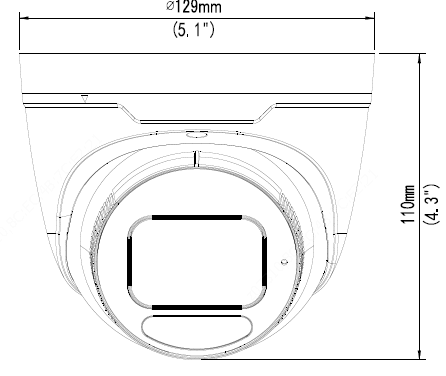 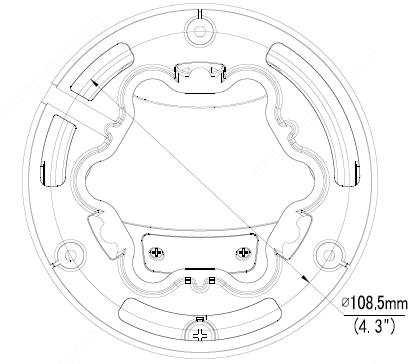 AccessoriesTR-JB03-H-IN       TR-JB07/WM03-F-IN        TR-WM03-B-IN         TR-UP06-IN       TR-A01-IN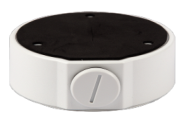 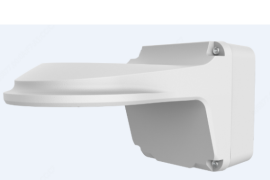 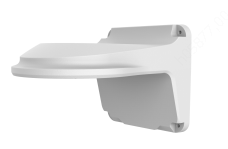 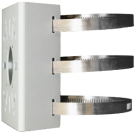 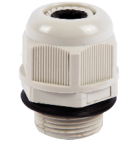 TR-SE24-IN                     TR-SE24-A-IN                     TR-CM24-IN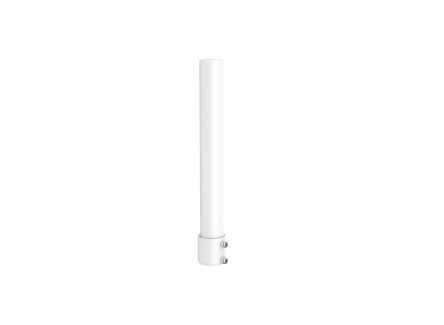 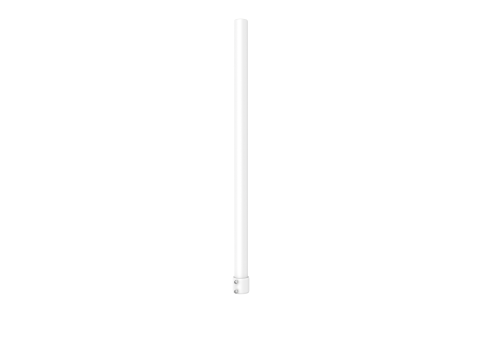 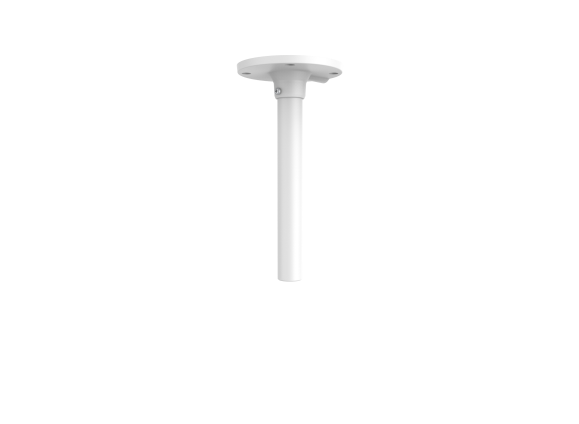 Zhejiang Uniview Technologies Co., Ltd.Building No.10, Wanlun Science Park, Jiangling Road 88, Binjiang District, Hangzhou, Zhejiang, China (310051)Email: overseasbusiness@uniview.com; globalsupport@uniview.comhttp://www.uniview.com©2020 Zhejiang Uniview Technologies Co., Ltd. All rights reserved.*Product specifications and availability are subject to change without notice.IPC3635SB-ADZK-I0IPC3635SB-ADZK-I0IPC3635SB-ADZK-I0IPC3635SB-ADZK-I0IPC3635SB-ADZK-I0IPC3635SB-ADZK-I0IPC3635SB-ADZK-I0CameraCameraCameraCameraCameraCameraCameraCameraSensor1/2.7", 5.0 megapixel, progressive scan, CMOS1/2.7", 5.0 megapixel, progressive scan, CMOS1/2.7", 5.0 megapixel, progressive scan, CMOS1/2.7", 5.0 megapixel, progressive scan, CMOS1/2.7", 5.0 megapixel, progressive scan, CMOS1/2.7", 5.0 megapixel, progressive scan, CMOS1/2.7", 5.0 megapixel, progressive scan, CMOSLens2.7 ~ 13.5mm, AF automatic focusing and motorized zoom lens2.7 ~ 13.5mm, AF automatic focusing and motorized zoom lens2.7 ~ 13.5mm, AF automatic focusing and motorized zoom lens2.7 ~ 13.5mm, AF automatic focusing and motorized zoom lens2.7 ~ 13.5mm, AF automatic focusing and motorized zoom lens2.7 ~ 13.5mm, AF automatic focusing and motorized zoom lens2.7 ~ 13.5mm, AF automatic focusing and motorized zoom lensDORI DistanceLens (mm)Detect (m)Detect (m)Observe (m)Recognize (m)Recognize (m)Identify (m)DORI Distance2.760.860.824.312.212.26.1DORI Distance13.5303.8303.8121.560.860.830.4Angle of view (H)106.25°~ 30.42°106.25°~ 30.42°106.25°~ 30.42°106.25°~ 30.42°106.25°~ 30.42°106.25°~ 30.42°106.25°~ 30.42°Angle of View (V)56.36°~ 17.22°56.36°~ 17.22°56.36°~ 17.22°56.36°~ 17.22°56.36°~ 17.22°56.36°~ 17.22°56.36°~ 17.22°Angle of View (O)110.34°~34.18°110.34°~34.18°110.34°~34.18°110.34°~34.18°110.34°~34.18°110.34°~34.18°110.34°~34.18°Adjustment angle Pan: 0° ~ 360°Pan: 0° ~ 360°Tilt: 0° ~ 75°Tilt: 0° ~ 75°Tilt: 0° ~ 75°Rotate: 0° ~ 360°Rotate: 0° ~ 360°ShutterAuto/Manual, 1 ~ 1/100000sAuto/Manual, 1 ~ 1/100000sAuto/Manual, 1 ~ 1/100000sAuto/Manual, 1 ~ 1/100000sAuto/Manual, 1 ~ 1/100000sAuto/Manual, 1 ~ 1/100000sAuto/Manual, 1 ~ 1/100000sMinimum IlluminationColour: 0.002Lux (F1.35, AGC ON)0Lux with IRColour: 0.002Lux (F1.35, AGC ON)0Lux with IRColour: 0.002Lux (F1.35, AGC ON)0Lux with IRColour: 0.002Lux (F1.35, AGC ON)0Lux with IRColour: 0.002Lux (F1.35, AGC ON)0Lux with IRColour: 0.002Lux (F1.35, AGC ON)0Lux with IRColour: 0.002Lux (F1.35, AGC ON)0Lux with IRDay/NightIR-cut filter with auto switch (ICR)IR-cut filter with auto switch (ICR)IR-cut filter with auto switch (ICR)IR-cut filter with auto switch (ICR)IR-cut filter with auto switch (ICR)IR-cut filter with auto switch (ICR)IR-cut filter with auto switch (ICR)Digital noise reduction2D/3D DNR2D/3D DNR2D/3D DNR2D/3D DNR2D/3D DNR2D/3D DNR2D/3D DNRS/N>56dB>56dB>56dB>56dB>56dB>56dB>56dBIR RangeUp to 40m (131ft) IR rangeUp to 40m (131ft) IR rangeUp to 40m (131ft) IR rangeUp to 40m (131ft) IR rangeUp to 40m (131ft) IR rangeUp to 40m (131ft) IR rangeUp to 40m (131ft) IR rangeWavelength850nm850nm850nm850nm850nm850nm850nmIR On/Off ControlAuto/ManualAuto/ManualAuto/ManualAuto/ManualAuto/ManualAuto/ManualAuto/ManualDefogDigital DefogDigital DefogDigital DefogDigital DefogDigital DefogDigital DefogDigital DefogWDR120dB120dB120dB120dB120dB120dB120dBVideoVideoVideoVideoVideoVideoVideoVideoVideo CompressionUltra 265,H.265, H.264, MJPEGUltra 265,H.265, H.264, MJPEGUltra 265,H.265, H.264, MJPEGUltra 265,H.265, H.264, MJPEGUltra 265,H.265, H.264, MJPEGUltra 265,H.265, H.264, MJPEGUltra 265,H.265, H.264, MJPEGH.264 code profileBaseline profile, Main Profile, High ProfileBaseline profile, Main Profile, High ProfileBaseline profile, Main Profile, High ProfileBaseline profile, Main Profile, High ProfileBaseline profile, Main Profile, High ProfileBaseline profile, Main Profile, High ProfileBaseline profile, Main Profile, High ProfileFrame RateMain Stream:5MP (2880*1620), Max 25fps; 4MP (2560*1440), Max 25fps; 3MP (2304*1296), Max 25fps; 1080P (1920*1080), Max 30fps; Sub Stream: D1 (720*576), Max 30fps;Third Stream: CIF (352*288), Max 30fpsMain Stream:5MP (2880*1620), Max 25fps; 4MP (2560*1440), Max 25fps; 3MP (2304*1296), Max 25fps; 1080P (1920*1080), Max 30fps; Sub Stream: D1 (720*576), Max 30fps;Third Stream: CIF (352*288), Max 30fpsMain Stream:5MP (2880*1620), Max 25fps; 4MP (2560*1440), Max 25fps; 3MP (2304*1296), Max 25fps; 1080P (1920*1080), Max 30fps; Sub Stream: D1 (720*576), Max 30fps;Third Stream: CIF (352*288), Max 30fpsMain Stream:5MP (2880*1620), Max 25fps; 4MP (2560*1440), Max 25fps; 3MP (2304*1296), Max 25fps; 1080P (1920*1080), Max 30fps; Sub Stream: D1 (720*576), Max 30fps;Third Stream: CIF (352*288), Max 30fpsMain Stream:5MP (2880*1620), Max 25fps; 4MP (2560*1440), Max 25fps; 3MP (2304*1296), Max 25fps; 1080P (1920*1080), Max 30fps; Sub Stream: D1 (720*576), Max 30fps;Third Stream: CIF (352*288), Max 30fpsMain Stream:5MP (2880*1620), Max 25fps; 4MP (2560*1440), Max 25fps; 3MP (2304*1296), Max 25fps; 1080P (1920*1080), Max 30fps; Sub Stream: D1 (720*576), Max 30fps;Third Stream: CIF (352*288), Max 30fpsMain Stream:5MP (2880*1620), Max 25fps; 4MP (2560*1440), Max 25fps; 3MP (2304*1296), Max 25fps; 1080P (1920*1080), Max 30fps; Sub Stream: D1 (720*576), Max 30fps;Third Stream: CIF (352*288), Max 30fpsVideo Bit Rate128 Kbps~16 Mbps128 Kbps~16 Mbps128 Kbps~16 Mbps128 Kbps~16 Mbps128 Kbps~16 Mbps128 Kbps~16 Mbps128 Kbps~16 Mbps9:16 Corridor ModeSupportedSupportedSupportedSupportedSupportedSupportedSupportedOSDUp to 8 OSDsUp to 8 OSDsUp to 8 OSDsUp to 8 OSDsUp to 8 OSDsUp to 8 OSDsUp to 8 OSDsPrivacy MaskUp to 4 areasUp to 4 areasUp to 4 areasUp to 4 areasUp to 4 areasUp to 4 areasUp to 4 areasROIUp to 8 areasUp to 8 areasUp to 8 areasUp to 8 areasUp to 8 areasUp to 8 areasUp to 8 areasMotion DetectionUp to 4 areasUp to 4 areasUp to 4 areasUp to 4 areasUp to 4 areasUp to 4 areasUp to 4 areasImageImageImageImageImageImageImageImageWhite BalanceAuto/Outdoor/Fine Tune/Sodium Lamp/Locked/Auto2Auto/Outdoor/Fine Tune/Sodium Lamp/Locked/Auto2Auto/Outdoor/Fine Tune/Sodium Lamp/Locked/Auto2Auto/Outdoor/Fine Tune/Sodium Lamp/Locked/Auto2Auto/Outdoor/Fine Tune/Sodium Lamp/Locked/Auto2Auto/Outdoor/Fine Tune/Sodium Lamp/Locked/Auto2Auto/Outdoor/Fine Tune/Sodium Lamp/Locked/Auto2Digital noise reduction2D/3D DNR2D/3D DNR2D/3D DNR2D/3D DNR2D/3D DNR2D/3D DNR2D/3D DNRSmart IRSupportSupportSupportSupportSupportSupportSupportFlipNormal/Vertical/Horizontal/180°/90°Clockwise/90°Anti-clockwiseNormal/Vertical/Horizontal/180°/90°Clockwise/90°Anti-clockwiseNormal/Vertical/Horizontal/180°/90°Clockwise/90°Anti-clockwiseNormal/Vertical/Horizontal/180°/90°Clockwise/90°Anti-clockwiseNormal/Vertical/Horizontal/180°/90°Clockwise/90°Anti-clockwiseNormal/Vertical/Horizontal/180°/90°Clockwise/90°Anti-clockwiseNormal/Vertical/Horizontal/180°/90°Clockwise/90°Anti-clockwiseDewarpingSupportedSupportedSupportedSupportedSupportedSupportedSupportedHLCSupportedSupportedSupportedSupportedSupportedSupportedSupportedBLCSupportedSupportedSupportedSupportedSupportedSupportedSupportedAudioAudioAudioAudioAudioAudioAudioAudioAudio CompressionG.711G.711G.711G.711G.711G.711G.711SuppressionSupportedSupportedSupportedSupportedSupportedSupportedSupportedSampling Rate8KHZ8KHZ8KHZ8KHZ8KHZ8KHZ8KHZStorageStorageStorageStorageStorageStorageStorageStorageEdge StorageMicro SD, up to 256GBMicro SD, up to 256GBMicro SD, up to 256GBMicro SD, up to 256GBMicro SD, up to 256GBMicro SD, up to 256GBMicro SD, up to 256GBNetwork StorageANR, NAS(NFS)ANR, NAS(NFS)ANR, NAS(NFS)ANR, NAS(NFS)ANR, NAS(NFS)ANR, NAS(NFS)ANR, NAS(NFS)SmartSmartSmartSmartSmartSmartSmartSmartSmart intrusion PreventionCross Line, Intrusion, Enter Area, Leave Area detection;Cross Line, Intrusion, Enter Area, Leave Area detection;Cross Line, Intrusion, Enter Area, Leave Area detection;Cross Line, Intrusion, Enter Area, Leave Area detection;Cross Line, Intrusion, Enter Area, Leave Area detection;Cross Line, Intrusion, Enter Area, Leave Area detection;Cross Line, Intrusion, Enter Area, Leave Area detection;Basic DetectionMotion detection, Tampering alarm, Audio DetectionMotion detection, Tampering alarm, Audio DetectionMotion detection, Tampering alarm, Audio DetectionMotion detection, Tampering alarm, Audio DetectionMotion detection, Tampering alarm, Audio DetectionMotion detection, Tampering alarm, Audio DetectionMotion detection, Tampering alarm, Audio DetectionGeneral FunctionWatermark, IP Address Filtering, Tampering Alarm, Access Policy, ARP Protection, RTSP Authentication, User AuthenticationWatermark, IP Address Filtering, Tampering Alarm, Access Policy, ARP Protection, RTSP Authentication, User AuthenticationWatermark, IP Address Filtering, Tampering Alarm, Access Policy, ARP Protection, RTSP Authentication, User AuthenticationWatermark, IP Address Filtering, Tampering Alarm, Access Policy, ARP Protection, RTSP Authentication, User AuthenticationWatermark, IP Address Filtering, Tampering Alarm, Access Policy, ARP Protection, RTSP Authentication, User AuthenticationWatermark, IP Address Filtering, Tampering Alarm, Access Policy, ARP Protection, RTSP Authentication, User AuthenticationWatermark, IP Address Filtering, Tampering Alarm, Access Policy, ARP Protection, RTSP Authentication, User AuthenticationNetworkNetworkNetworkNetworkNetworkNetworkNetworkNetworkProtocolsIPv4, IGMP, ICMP, ARP, TCP, UDP, DHCP, RTP, RTSP, RTCP, DNS, DDNS, NTP, FTP, UPnP, HTTP, HTTPS, SMTP, SSL, SNMPIPv4, IGMP, ICMP, ARP, TCP, UDP, DHCP, RTP, RTSP, RTCP, DNS, DDNS, NTP, FTP, UPnP, HTTP, HTTPS, SMTP, SSL, SNMPIPv4, IGMP, ICMP, ARP, TCP, UDP, DHCP, RTP, RTSP, RTCP, DNS, DDNS, NTP, FTP, UPnP, HTTP, HTTPS, SMTP, SSL, SNMPIPv4, IGMP, ICMP, ARP, TCP, UDP, DHCP, RTP, RTSP, RTCP, DNS, DDNS, NTP, FTP, UPnP, HTTP, HTTPS, SMTP, SSL, SNMPIPv4, IGMP, ICMP, ARP, TCP, UDP, DHCP, RTP, RTSP, RTCP, DNS, DDNS, NTP, FTP, UPnP, HTTP, HTTPS, SMTP, SSL, SNMPIPv4, IGMP, ICMP, ARP, TCP, UDP, DHCP, RTP, RTSP, RTCP, DNS, DDNS, NTP, FTP, UPnP, HTTP, HTTPS, SMTP, SSL, SNMPIPv4, IGMP, ICMP, ARP, TCP, UDP, DHCP, RTP, RTSP, RTCP, DNS, DDNS, NTP, FTP, UPnP, HTTP, HTTPS, SMTP, SSL, SNMPCompatible IntegrationONVIF (Profile S, Profile G, Profile T), APIONVIF (Profile S, Profile G, Profile T), APIONVIF (Profile S, Profile G, Profile T), APIONVIF (Profile S, Profile G, Profile T), APIONVIF (Profile S, Profile G, Profile T), APIONVIF (Profile S, Profile G, Profile T), APIONVIF (Profile S, Profile G, Profile T), APIClientEZStation EZViewEZLiveEZStation EZViewEZLiveEZStation EZViewEZLiveEZStation EZViewEZLiveEZStation EZViewEZLiveEZStation EZViewEZLiveEZStation EZViewEZLiveWeb BrowserPlug-in required live view: IE9+, Chrome 41 and below, Firefox 52 and belowPlug-in required live view: IE9+, Chrome 41 and below, Firefox 52 and belowPlug-in required live view: IE9+, Chrome 41 and below, Firefox 52 and belowPlug-in required live view: IE9+, Chrome 41 and below, Firefox 52 and belowPlug-in required live view: IE9+, Chrome 41 and below, Firefox 52 and belowPlug-in required live view: IE9+, Chrome 41 and below, Firefox 52 and belowPlug-in required live view: IE9+, Chrome 41 and below, Firefox 52 and belowWeb BrowserPlug-in free live view: Chorme 57.0+, Firefox 58.0+, Edge 16+, Safari 11+Plug-in free live view: Chorme 57.0+, Firefox 58.0+, Edge 16+, Safari 11+Plug-in free live view: Chorme 57.0+, Firefox 58.0+, Edge 16+, Safari 11+Plug-in free live view: Chorme 57.0+, Firefox 58.0+, Edge 16+, Safari 11+Plug-in free live view: Chorme 57.0+, Firefox 58.0+, Edge 16+, Safari 11+Plug-in free live view: Chorme 57.0+, Firefox 58.0+, Edge 16+, Safari 11+Plug-in free live view: Chorme 57.0+, Firefox 58.0+, Edge 16+, Safari 11+InterfaceInterfaceInterfaceInterfaceInterfaceInterfaceInterfaceInterfaceBuilt-in MicSupportedSupportedSupportedSupportedSupportedSupportedSupportedNetwork1 RJ45 10M/100M Base-TX Ethernet1 RJ45 10M/100M Base-TX Ethernet1 RJ45 10M/100M Base-TX Ethernet1 RJ45 10M/100M Base-TX Ethernet1 RJ45 10M/100M Base-TX Ethernet1 RJ45 10M/100M Base-TX Ethernet1 RJ45 10M/100M Base-TX EthernetCertificationsCertificationsCertificationsCertificationsCertificationsCertificationsCertificationsCertificationsCertificationsCE: EN 60950-1UL: UL60950-1FCC: FCC Part 15CE: EN 60950-1UL: UL60950-1FCC: FCC Part 15CE: EN 60950-1UL: UL60950-1FCC: FCC Part 15CE: EN 60950-1UL: UL60950-1FCC: FCC Part 15CE: EN 60950-1UL: UL60950-1FCC: FCC Part 15CE: EN 60950-1UL: UL60950-1FCC: FCC Part 15CE: EN 60950-1UL: UL60950-1FCC: FCC Part 15GeneralGeneralGeneralGeneralGeneralGeneralGeneralGeneralPowerDC 12V±25%, PoE (IEEE 802.3af)DC 12V±25%, PoE (IEEE 802.3af)DC 12V±25%, PoE (IEEE 802.3af)DC 12V±25%, PoE (IEEE 802.3af)DC 12V±25%, PoE (IEEE 802.3af)DC 12V±25%, PoE (IEEE 802.3af)DC 12V±25%, PoE (IEEE 802.3af)PowerPower consumption: Max 7.0 WPower consumption: Max 7.0 WPower consumption: Max 7.0 WPower consumption: Max 7.0 WPower consumption: Max 7.0 WPower consumption: Max 7.0 WPower consumption: Max 7.0 WDimensions (Ø x H)Φ129 x 110mm (Ø5.1” x 4.3”)Φ129 x 110mm (Ø5.1” x 4.3”)Φ129 x 110mm (Ø5.1” x 4.3”)Φ129 x 110mm (Ø5.1” x 4.3”)Φ129 x 110mm (Ø5.1” x 4.3”)Φ129 x 110mm (Ø5.1” x 4.3”)Φ129 x 110mm (Ø5.1” x 4.3”)Net Weight0.70kg (1.52lb)0.70kg (1.52lb)0.70kg (1.52lb)0.70kg (1.52lb)0.70kg (1.52lb)0.70kg (1.52lb)0.70kg (1.52lb)MaterialMetalMetalMetalMetalMetalMetalMetalWorking Environment-30°C ~ 60°C (-22°F ~ 140°F), Humidity: ≤95% RH (non-condensing)-30°C ~ 60°C (-22°F ~ 140°F), Humidity: ≤95% RH (non-condensing)-30°C ~ 60°C (-22°F ~ 140°F), Humidity: ≤95% RH (non-condensing)-30°C ~ 60°C (-22°F ~ 140°F), Humidity: ≤95% RH (non-condensing)-30°C ~ 60°C (-22°F ~ 140°F), Humidity: ≤95% RH (non-condensing)-30°C ~ 60°C (-22°F ~ 140°F), Humidity: ≤95% RH (non-condensing)-30°C ~ 60°C (-22°F ~ 140°F), Humidity: ≤95% RH (non-condensing)Strorage Environment-30°C ~ 60°C (-22°F ~ 140°F), Humidity: ≤95% RH (non-condensing)-30°C ~ 60°C (-22°F ~ 140°F), Humidity: ≤95% RH (non-condensing)-30°C ~ 60°C (-22°F ~ 140°F), Humidity: ≤95% RH (non-condensing)-30°C ~ 60°C (-22°F ~ 140°F), Humidity: ≤95% RH (non-condensing)-30°C ~ 60°C (-22°F ~ 140°F), Humidity: ≤95% RH (non-condensing)-30°C ~ 60°C (-22°F ~ 140°F), Humidity: ≤95% RH (non-condensing)-30°C ~ 60°C (-22°F ~ 140°F), Humidity: ≤95% RH (non-condensing)Surge Protection6KV6KV6KV6KV6KV6KV6KVIngress ProtectionIP67IP67IP67IP67IP67IP67IP67vandal resistantIK10IK10IK10IK10IK10IK10IK10Reset ButtonSupportedSupportedSupportedSupportedSupportedSupportedSupportedJunction MountPole MountTR-JB03-H-INTR-JB07/WM03-F-IN(TR-WM03-B-IN)+TR-UP06-IN 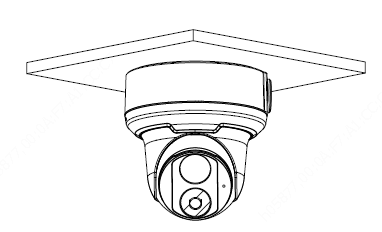 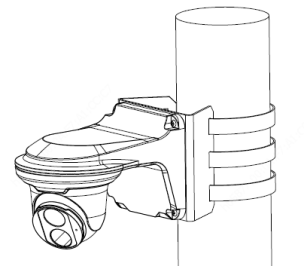 TR-CM24-IN+TR-JB03-H-IN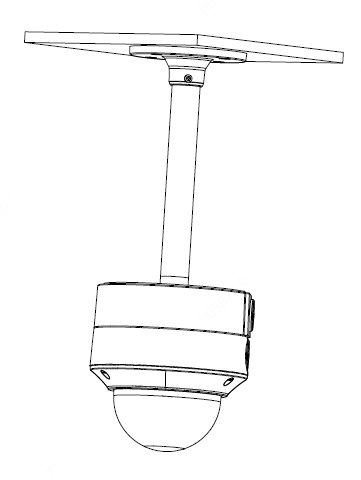 